НАКАЗПО ГАННІВСЬКІЙ ЗАГАЛЬНООСВІТНІЙ ШКОЛІ І-ІІІ СТУПЕНІВПЕТРІВСЬКОЇ РАЙОННОЇ РАДИ КІРОВОГРАДСЬКОЇ ОБЛАСТІвід 13 березня 2020 року                                                                                № 43с. ГаннівкаПро запобігання поширенню коронавірусу COVID-2019 у закладах освіти Відповідно до наказу завідувача сектору освіти Петрівської районної державної адміністрації від 13 березня 2020 року №57 «Про запобігання поширенню коронавірусу COVID-2019 у закладах освіти району»НАКАЗУЮ:Заступнику директора Ганнівської загальноосвітньої школи І-ІІІ ступенів ЩУРИК О.О., завідувачу Володимирівської загальноосвітньої школи І-ІІ ступенів, філії Ганнівської загальноосвітньої школи І-ІІІ ступенів МІЩЕНКО М.І., завідувачу Іскрівської загальноосвітньої школи І-ІІІ ступенів, філії Ганнівської загальноосвітньої школи І-ІІІ ступенів ЯНИШИНУ В.М.:заборонити відвідування здобувачами освіти закладів загальної середньої, освіти на період з 12 березня по 03 квітня 2020 року;розробити  заходи щодо:забезпечення проведення навчальних занять за допомогою дистанційних технологій та щодо відпрацювання занять відповідно до навчальних планів після нормалізації епідемічної ситуації протягом ІІ семестру 2019/2020 навчального року, про що інформувати сектор освіти районної державної адміністрації до 10 год. 16 березня 2020 року за формою згідно з додатком 1;часткового переведення працівників на роботу в дистанційному режимі та на виконання  інших видів робіт (організаційно-педагогічна, методична, наукова тощо), про що інформувати сектор освіти районної державної адміністрації за формою згідно з додатком 2;3) організувати інформування здобувачів освіти та працівників закладів освіти району щодо заходів стосовно запобігання поширення коронавірусу COVID-19 та дій у випадку захворювання та розміщення відповідної інформації на сайтах закладів освіти;4) забезпечити оплату праці працівників закладів освіти згідно з діючими  умовами оплати праці;5)забезпечити виконання в закладах освіти профілактичних і протиепідеміологічних заходів щодо попередження масового розповсюдження гострої респіраторної хвороби, спричиненої коронавірусом COVID-19, гострих респіраторних  інфекцій.Контроль за виконанням даного наказу залишаю за собою.Директор школи                                                                         О.КанівецьЗ наказом ознайомлені:                                                              О.ЩурикВ.ЯнишинМ.МіщенкоДодаток 1до наказу директора школи        		13 березня 2020 року  № 43ІНФОРМАЦІЯпро освоєння  здобувачами освіти змісту навчальних програм у період з 12 березня по 03 квітня 2020 року___________________________Додаток 2до наказу директора школи        		13 березня 2020 року  № 43ІНФОРМАЦІЯпро режим роботи працівників закладів освіти у період  з 12 березня по 03 квітня 2020 року(заклад освіти)Заклад освітиОрганізовано елементи дистанційного навчання( предмет, клас)Структура ІІ семестру 2019/2020 н.р.Структура ІІ семестру 2019/2020 н.р.Термін весняних канікулЗаклад освітиОрганізовано елементи дистанційного навчання( предмет, клас)До обмежувальних заходів  з ___ по ____Після обмежувальних заходів    з ____  по_____Термін весняних канікулЗагальна чисельність працівниківЗ них:З них:Кількість працівників що працюють дистанційноКількість працівників що працюють дистанційноКількість працівників яким змінено графік роботиКількість працівників яким змінено графік роботиКількість педагогічних  працівників, що працюють у звичному режиміКількість педагогічних  працівників, що працюють у звичному режиміЗагальна чисельність працівниківпедагогічнихнепедагогічнихпедагогічнихнепедагогічнихпедагогічнихнепедагогічнихпедагогічнихнепедагогічних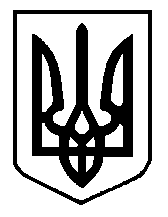 